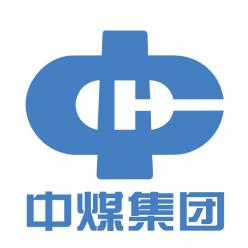 中煤集团“揭榜挂帅”科技项目实施方案项  目  名  称：                              揭  榜  单  位（盖章）：                       项 目 负 责 人：                              实  施  期  限：                              编  制  日  期：                              中国中煤能源集团有限公司制编制说明1、实施方案编写应以揭榜意向书和榜单为基础，不得随意调整主要研究内容，不得降低考核指标，但可进一步具体细化。2、实施方案分为“研究背景及意义”“现有工作基础”“主要研究内容”“预期成果（考核指标）及考核方式”“技术路线图”“研究方案”“风险分析及对策”“预期经济社会效益”“研究进度计划”“任务分工”“研究团队”十一个部分。3、实施方案是竞争揭榜及签订合同任务书的重要依据，各项填报内容必须实事求是、准确完整、逻辑清晰。4、格式要求：（1）一级标题：四号，中文黑体，英文及数字Time New Roman，1.5倍行距。（2）二、三级标题及正文：小四，中文宋体，英文及数字Time New Roman，1.5倍行距。（3）图、表的标题及文字：五号，中文宋体，英文及数字Time New Roman，1.25倍行距。5、其他要求（1）实施方案编制格式的封面和一级标题不可变动，二级及以下标题可结合实际情况增加或调整。（2）实施方案正式提交时需删除各级标题下的相关说明。项目基本信息表研究背景及意义现有工作基础1.国内外相关技术领域研究现状与发展趋势分析（包含相关技术的具体量化指标、实际应用效果、优劣势、主要研发及应用单位等）2.牵头及参与单位研究基础和支撑条件（牵头及参与单位近5年在项目相关技术领域开展的研究、取得的成效和成果应用情况；已具备的研究基础，相关技术、现场及人才团队等研发条件支撑情况。）主要研究内容1.研究目标2.研究内容3.拟解决的关键技术难题4.主要创新点预期成果（考核指标）及考核方式1、成果类型包括：新原理/理论、新技术/方法、新材料/装备/关键元器件、论文、专利/软著、标准、成果鉴定/成果奖、工业示范/产业化、技术报告、其他。2、立项时指标是研发起点，应当准确、客观、可量化，能够代表立项时的最好水平。技术路线图（项目研究开发的技术路线，实施的方式、途径等。）研究方案（本部分详述）风险分析及对策（安全风险、技术风险、政策风险及对策）预期经济社会效益（项目研究成果预期产生的经济社会效益；产品开发项目应有市场调查和需求分析。）研究进度计划任务分工（将项目研究内容分解为任务内容）研究团队1.项目负责人简介2.项目主要研究人员审核表项目基本信息项目名称项目名称项目基本信息所属领域所属领域项目基本信息项目经费项目经费项目基本信息合作方式合作方式独立开发  合作开发 独立开发  合作开发 独立开发  合作开发 独立开发  合作开发 项目基本信息实施期限实施期限预期成果整体水平整体水平国际领先 国际先进 国内领先 填补行业空白 其他国际领先 国际先进 国内领先 填补行业空白 其他国际领先 国际先进 国内领先 填补行业空白 其他国际领先 国际先进 国内领先 填补行业空白 其他预期成果成果类型、等级及数量成果类型、等级及数量预计取得  类  项成果，其中新原理/理论  项，新技术/工艺  项，新材料/装备/关键元器件  项，专利  项，软著  项，标准  项，论文  篇，成果鉴定/成果奖  项，工业示范/产业化  项，研究报告  项，其他类成果  项。预计取得  类  项成果，其中新原理/理论  项，新技术/工艺  项，新材料/装备/关键元器件  项，专利  项，软著  项，标准  项，论文  篇，成果鉴定/成果奖  项，工业示范/产业化  项，研究报告  项，其他类成果  项。预计取得  类  项成果，其中新原理/理论  项，新技术/工艺  项，新材料/装备/关键元器件  项，专利  项，软著  项，标准  项，论文  篇，成果鉴定/成果奖  项，工业示范/产业化  项，研究报告  项，其他类成果  项。预计取得  类  项成果，其中新原理/理论  项，新技术/工艺  项，新材料/装备/关键元器件  项，专利  项，软著  项，标准  项，论文  篇，成果鉴定/成果奖  项，工业示范/产业化  项，研究报告  项，其他类成果  项。单位信息牵头单位牵头单位单位信息参与单位1参与单位1单位信息参与单位2参与单位2单位信息参与单位3参与单位3项目负责人信息姓  名姓  名性  别项目负责人信息出生年月出生年月单  位项目负责人信息职  务职  务职  称项目负责人信息学  位学  位学  历项目负责人信息所学专业所学专业从事专业项目负责人信息电子邮箱电子邮箱联系电话项目参加人员项目参加人员共  人。其中：共  人。其中：高级  人，中级  人，初级  人，其他  人高级  人，中级  人，初级  人，其他  人高级  人，中级  人，初级  人，其他  人项目参加人员项目参加人员共  人。其中：共  人。其中：博士  人，硕士  人，学士  人，其他  人博士  人，硕士  人，学士  人，其他  人博士  人，硕士  人，学士  人，其他  人项目简介简述立项背景、拟解决的关键问题、研究内容、合作方式、实施地点、预期成效、主要指标等。（不超过500字）简述立项背景、拟解决的关键问题、研究内容、合作方式、实施地点、预期成效、主要指标等。（不超过500字）简述立项背景、拟解决的关键问题、研究内容、合作方式、实施地点、预期成效、主要指标等。（不超过500字）简述立项背景、拟解决的关键问题、研究内容、合作方式、实施地点、预期成效、主要指标等。（不超过500字）简述立项背景、拟解决的关键问题、研究内容、合作方式、实施地点、预期成效、主要指标等。（不超过500字）简述立项背景、拟解决的关键问题、研究内容、合作方式、实施地点、预期成效、主要指标等。（不超过500字）序号成果类型成果名称考核指标（水平/等级/性能/数量/效益）考核指标（水平/等级/性能/数量/效益）考核方式序号成果类型成果名称立项时指标完成时指标考核方式1新技术例：深部煤矿动力灾害危险区域精准划分技术例：划分准确率约80%例：划分准确率不低于90%。例：通过在示范矿井连续6个月进行实际观测，对工作面监测参数统计分析，得出划分准确率，提供测试报告。2新装备例：超高压水力切缝卸压增透装备例：切缝水压50MPa；中硬煤层切缝半径最大1.5m，单孔压裂半径最大30m。例：切缝水压100MPa；中硬煤层切缝半径大于2.5m，单孔压裂半径大于50m。例：在试验矿井回采面实施切压钻孔10个，对切缝深度、单孔长度等参数进行现场观测，提供测试报告。3论文例：学术论文/例：SCI、EI检索3篇，核心期刊7篇。例：提供论文原件或检索报告。4专利例：专利/例：发明专利12项，实用新型专利7项。例：提供授权证书。5成果奖例：科技进步奖/例：省部级科技进步一等奖1项、二等奖2项。例：获奖证书或公示名单。6工业示范例：尿素大颗粒尾气治理示范例：粉尘排放浓度最大30mg/Nm3；氨排放浓度最大40PPm；大颗粒尾气存在拖尾现象。例：粉尘排放浓度控制值≤10mg/Nm3；氨排放浓度≤10PPm；消除大颗粒尾气拖尾现象。例：组织相关单位对尿素大颗粒尾气装置进行72小时性能考核，并出具性能考核报告。7研究报告例：抽水蓄能研究报告。/例：每季度末提供季度报告，12月份提供年度报告；研究结束后提交项目总报告和3类专题报告。例：组织专家评审。8研究报告例：冲击倾向性鉴定报告/例：正式报告10份，符合国家标准及行业规定。例：组织专家评审。序号研究计划及阶段目标研究计划及阶段目标研究计划及阶段目标序号起止时间（ 年 月~ 年 月）研究任务阶段目标12345......序号任务内容具体分工实施地点1单位1负责……；单位2负责……。2345......序号姓 名工作单位专业职称/职务责任分工123......项目负责人意见：项目负责人签字：                                                年   月   日项目牵头单位意见：    负责人签字：                   单位公章：                                                年   月   日项目联合单位意见：    负责人签字：                   单位公章：                                                年   月   日